Leisure Centre Apprentices18 month placement – 30 hours per week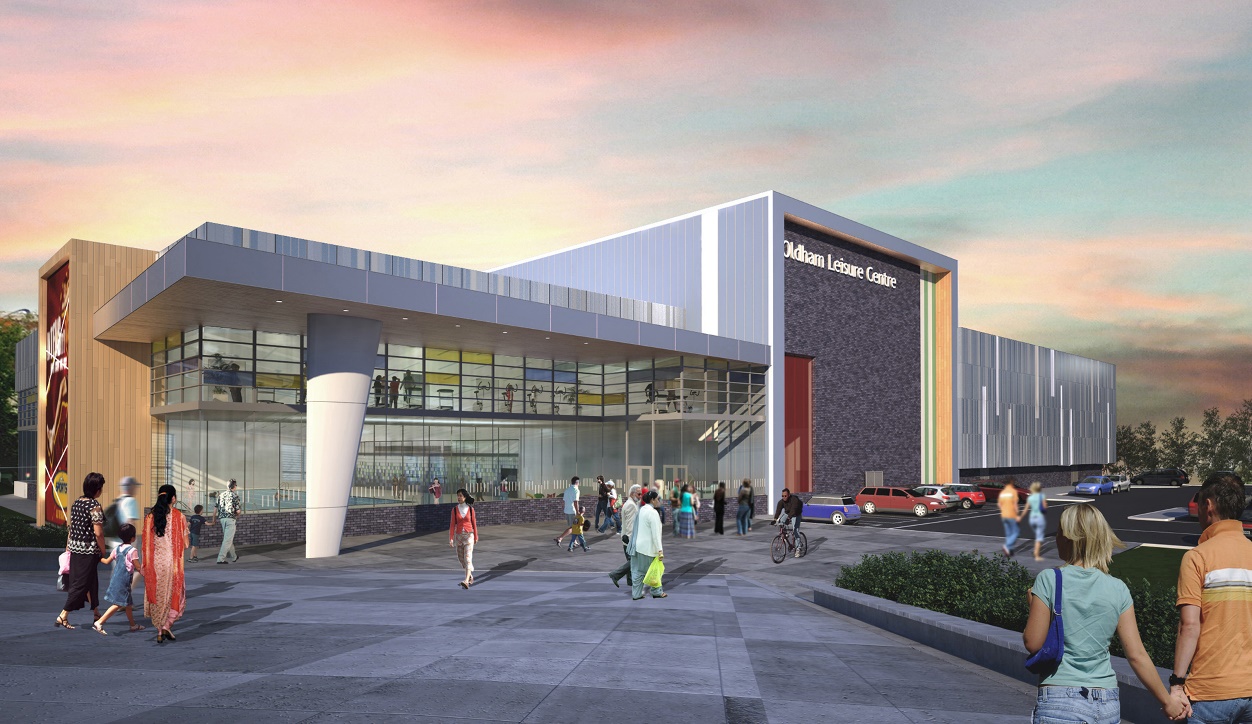 Our team need you.  We are looking to recruit 6 new Apprentices, who will commence in February 2022. This is a great opportunity to earn whilst you learn, gaining a host of leisure related qualifications which can put you on your way to a fantastic career within this exciting and fast paced industry.OCL are looking for superb team members who should have exceptional customer care skills and an infectious enthusiasm to provide the best possible standards of service to the Oldham community. We are looking for individuals who are representative of our local community and the customers who use our facilities.The role of the Apprentice is to support the everyday running of the facility, ensuring that the best possible service is provided to each and every one of our customers.  The training provided will include First Aid at Work, Gym Instruction, Pool Lifeguard and Swim Teaching as well as any other leisure related qualifications and training which can be offered during the period.  Individuals will be supported to achieve a National Vocational Qualification at Level 2 or 3, relevant key skills and also undergo in-house training.  There are currently various hours available and where possible there is flexibility to work around individual’s commitments and hours which will be discussed at interview.  Hours may include evening and weekend work.  The rate of pay for the role is the Apprentice Minimum Wage, however there is the opportunity to pick up additional hours on a casual basis which are paid up to £8.91 per hour. The role of Apprentice will occasionally require flexibility to work across various units and the place of work may be varied from time to time.The Pool Lifeguard qualification is a requirement of the role and therefore will require successful candidates to be a good level of swimming ability.  As part of OCL’s total reward package there is a generous holiday entitlement which is over and above the statutory minimum, a pension scheme into which the company contributes, you will be provided with full uniform and any equipment required to undertake your job role.  Also offered is free parking and use of the facilities.  OCL take pride in being an excellent employer of excellent staff.  If after reading above you feel that you have what it takes and want to join a great team, apply on line at www.oclactive.co.uk/vacancies the closing date for receipt of applications is Monday, 31st January 2022.  OCL are an equal opportunities employer and welcome applications from all.  A DBS check is a requirement of the role. 